 АКТ – ЗАЯВЛЕНИЕ № _____на проведение лабораторных исследований, испытаний.Организация, проводившая отбор образцов______________________________________________                                                      (областное (городское) территориальные подразделения ведомства уполномоченного органа по области (городу))Заказчик: ________________________________           ИНН______________________________                              (наименование организации, ФИО владельца)Юридический адрес_______________________________________________________________Номер телефона___________________________             E-mail: __________________________Фактический адрес, место отбора образцов, условия хранения продукции (сырья) _________________________________________________________________________________Комиссия в составе: ветеринарного специалиста __________________________подпись_____________________________________________________________________________подпись_________                                                                                                                                                         В присутствии представителя предприятия________________________________подпись____________ПЛАН И МЕТОДЫ ОТБОРА  Сопроводительные документы: _____________________________________________________________Отбор проб проведен согласно: ___________________________________________________________________________Вид испытаний (показатели):    Микробиологические: __________________________________________________________________________      Радиологические: ______________________________________________________________________          Физико-химические: ____________________________________________________________________           Паразитарная чистота __________________________________________________________________    Органолептические: ______________________________________________________________________________________________________________________________________________________________Основание для проведения испытаний (исследований): ______________________________                                 (программа производственного контроля, гос. Задание, частное обращение, прочее)на соответствие нормативно-технической документации_______________________________________________________________________________________________________(указать нормативно-техническую документацию)Выбор метода испытаний: _______________________________________________________Выбор метода испытаний предоставляю лаборатории________________________________                                                                                                                                                                                                    
                                                                                                   (подпись)Информацию о порядке оказания услуг (работ) получил в полном объеме, даю согласие на оказание мне платных услуг.Ознакомлен(а) с действующим прейскурантом, общей стоимостью услуг, с областью аккредитации; методами, порядком, условиями и сроками проведения испытаний согласен(а). Обязуюсь оплатить все расходы на проведение лабораторных исследований.Я,__________________________________________________________ даю согласие на обработку своих персональных данных, указанных в акте-заявлении с использованием или без использования средств автоматизации в целях исполнения договора.Способ передачи протокола испытаний     лично     доверенному лицу     по электронной почте.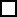 Контрольный образец:             ⁫  имеется,                  отсутствует.                                                                           м/пВозврат образцов:                       требуется,               не требуется. Достоверность данных подтверждаю «_____» ______________20 __ г.____________ (Подпись)№п/пНазвание продукцииПредприятие изготовитель, странаДата изготовленияСрок годности при to храненияВес образцаМасса партии, от которой отобран образец